Муниципальное бюджетное учреждение дополнительного образования «Унечская детская школа искусств» Методические рекомендации «Артикуляция и дикция как важные составляющие методики вокального обучения в ДШИ (на примере артикуляционных и дикционных упражнений)Выполнена: Зубрицкой Ольгой Николаевнойпреподавателем  специализации «вокальное искусство»г. Унеча 2016 г.СОДЕРЖАНИЕ:Введение.Основная часть.1.Артикуляционный аппарат.2.Артикуляционная гимнастика.3.Дикция.4.Дикционные упражнения.5.Орфоэпия:Работа с гласными и согласными звуками Заключение. (Слайд №1) Тема: «Артикуляция и дикция как важные составляющие методики вокального обучения в ДШИ (на примере артикуляционных и дикционных упражнений)Введение( Слайд №2) 	Пение является важнейшим средством музыкального воспитания и играет существенную роль в решении задач всестороннего и гармоничного развития ребёнка. Поэтому класс вокала один из самых эффективных и востребованных видов обучения в детской школе искусств. Через пение ребёнок осуществляет огромный рывок в эмоциональном, музыкальном и познавательном развитии. Уже в раннем возрасте дети реагируют на песню, ещё не понимая её содержания. По мере развития мышления, речи, идёт накопление новых представлений, усложняются и переживания ребёнка, возрастает интерес, как к самой песне, так и к её воспроизведению. Голос ребёнка - естественный инструмент, которым он обладает с ранних лет. Вот почему пение всё время присутствует в жизни ребёнка, заполняет его досуг, помогает творчеству.	Музыкальный образ песни, благодаря словесному тексту, становится понятным и близким детям. Невозможно представить качественное исполнение произведения без чёткого произношения литературного текста. Культура речи-понятие ёмкое и многогранное. Пение соединено со словами, смысловым содержанием текста. Вокальное искусство воздействует на человека всей совокупностью художественных и технических средств исполнения (звуками голоса, тембром, словом и др.), подчёркивает смысловое и эмоциональное содержание текста в музыкальном воплощении.	Каждое слово в речи или пении должно быть чётким по произношению, ярким, выразительным и достаточно громким, чтобы его было отчётливо слышно. Для этого в первую очередь, необходима хорошая дикция, то есть чёткое, ясное произношение слов и фраз в целом,а также безукоризненность звучания каждой гласной и согласной в отдельности. У многих детей вялая артикуляция, нечёткое произношение слов текста. С этой проблемой, к сожалению, приходится постоянно сталкиваться на уроках. Для её устранения необходимо выполнять упражнения для снятия зажимов и усовершенствования работы всех органов речевого аппарата (языка, губ, верхнего нёба, челюсти, нижнего нёба и т.д.). Чтобы добиться желаемых результатов, следует упорно и ежедневно работать над усовершенствованием артикуляционного аппарата. Это сложно, но вполне выполнимо, если продвигаться постепенно от простого к сложному, соединяя в обучении технические задачи с развитием эмоциональности и мышления ребёнка.	С течением времени уроки вокала увенчаются успехом: ученик в совместной работе с учителем достигнут главной цели - качественного, осмысленного, технически верного во всех отношениях исполнения музыкального произведения. (Слайд №3)Цель данной методической работы - систематизация дидактических упражнений, направленных на развитие и усовершенствование работы всех органов речевого аппарата. Рекомендации разработаны на основе традиционных методик с использованием собственного многолетнего опыта работы на хоровом отделении ДШИ.Артикуляционный аппарат и артикуляция.(Слайд №4)В воспитании навыков красивого и выразительного пения особая роль принадлежит артикуляции и дикции. Хорошая дикция подготавливает речевой аппарат к творческому процессу, делает привычной точную артикуляцию всех звуков, помогает выразительности слова. Чтобы добиться четкого и ясного произношения слов, надо работать над усовершенствованием артикуляционного аппарата,  разрабатывать его технические возможности. Работа артикуляционного аппарата должна быть естественной и активной. Добиться активной естественности можно через снятие различных зажатий и чёткой работы различных мышц и органов, что является главной задачей на уроках. Очень просто сказать: «снятие зажатий», - но ведь их сначала надо обнаружить и только после длительной и кропотливой работы с постоянным вниманием, эти недостатки начнут исчезать. В связи с этим существуют специальные упражнения, которые способствуют правильному произношению во время пения, а также служат как бы зарядкой для развития мышц, участвующих в процессе пения. Упражнения выполнять с детьми желательно перед зеркалом. Зеркало – большой помощник в работе, так как многие зажатия отражаются не только в звуке, но и на лице поющего. В нем ребенок видит все недостатки проделываемого упражнения и с помощью педагога может вовремя их исправить.Рассмотрим анатомию своего рта. Взгляните в зеркало. Лицо спокойное, естественная форма губ. Откройте рот. Посмотрите, какая у него красивая форма. Язык спокойно лежит в нижней челюсти, его кончик касается внутренней поверхности нижних зубов у самого их корня. От верхних зубов идет твёрдое нёбо, а затем мягкое, подвижное нёбо и маленькие язычок. Корень языка спокоен, опущен, поэтому гортань спокойная и свободная. С помощью губ, языка, нёба, гортани, голосовых связок мы говорим и поём. Все названные органы входят в артикуляционный аппарат. Значит артикуляционный аппарат – это часть голосового аппарата, формирующая звуки речи, а органы, входящие в его состав называются артикуляционными органами. Работа этих органов, направленная на создание звуков речи (гласных и согласных), называется артикуляцией. Обязательным условием вокально пения является подвижность артикуляционного аппарата. Для пения очень важно, чтобы кончик языка был подвижным, чтобы были активными губы, нижняя челюсть была свободной, а мягкое нёбо имело положение приподнято вытянутое. Нужно помнить, что ротовая полость является резонатором, от которого зависит качества звука.	Тембр у детей младшего школьного возраста чрезвычайно неровен, заметно проявляется в пестром звучании гласных. Это и понятно, т.к. образование певческих гласных резко отличается от гласных разговорных. Гласные – это основа пения. Именно на них вырабатываются все вокальные качества голоса и техники. Гласный звук рождается в гортани благодаря совместной работе голосовых связок и дыхания. Воспитывать у детей правильное формирование различных гласных нужно постепенно. Пестрота звучания исчезает, если присутствует:Единая манера формирования гласных;С переменой гласных не меняется позиция или «место звучания». Присутствует глаженый переход выровненных гласных;Гласные сформированы в передней части голосового аппарата при активном участии губ;Облагораживание гласных идёт путём округления;Стремление вынести слово на звуке далеко вперёд (в зрительный зал).При медленном темпе идёт более крупная артикуляция, при быстром темпе произношение слов идёт «мелким планом». Артикуляция острая, чёткая, подвижная. Ровное тембровое звучание гласных в пении зависит от умения сохранить эти качества при переходе от одной гласной к другой при единых резонаторных ощущениях, а также при сохранении певческой формы.Артикуляционная гимнастика.(Слайд №5)Лёгкие упражнения развивают и совершенствуют артикуляционный аппарат. Часто бывает так, что само слово «упражнение» вызывает у детей зажатие, потерю естественности, неверный психологический настрой. Однако при регулярной работе  - слово «упражнение» у учащихся вызывает рабочее, активное состояние, где концентрируется внимание даже на самых мелких движениях и ощущениях. Первыми упражнениями для разработки гибкости и податливости речевого аппарата и его отдельных мышц является артикуляционная гимнастика.(Слайд№6)Цель артикуляционной гимнастики- - выработка силы, хорошей подвижности и дифференцированной работы артикуляционного аппарата;- выработка полноценных движений и определённых положений органов артикуляционного аппарата, необходимых для правильного произношения звуков;- формирование речевых звуков - фонем - при коррекции нарушений звукопроизношения любой этиологии  и патогенеза.(Слайд №7)Упражнения для языкаЯзык – мышечный орган, сплошная плоть и мускул от основания до кончика, выполняющий артикуляционную функцию. Состоит из мышечных волокон, способных к разнообразным изменениям своей формы и положения. Язык влияет на качество голоса и чистоту произношения. Чтобы голос свободно выражал эмоции, мышцы языка должны быть расслаблены, особенно в своей задней части у корня.Кончиком языка дотянуться до подбородка, на счёт 1,2,3 и завернуть язык на мягкое нёбо. Повторить5 раз.Массаж языком внутренних сторон щёк и губ.Кончик языка ставим за верхними зубами. Далее выполняем скользящие движения языком по верхнему нёбу, отправляя язык глубоко в гортань. Упражнение подтягивает и укрепляет мышцы вокруг голосовых связок.Сворачиваем язык трубочкой и делаем глотательные движения.     5. « Коктейль» - представляем, что наш язык – это трубка, через  которую мы пьём вкусный коктейль. Упражнение выполняется на вдохе;Упражнения подбираются по необходимости, по количеству, по объёму выполнения от 5-6 до 8-10 раз.Упражнения для языка со звуками.Расслабить мышцы языка, придавая ему форму «лопаты», высунуть его вперёд на нижнюю губу и произнести гласные «и», «э» не убирая языка за зубы.Приподнять кончик языка и, скользя по нёбу вниз, придать ему форму «крючка», затем произнести гласные «о», «у», не меняя положения языка.(Слайд №8)3. «Барабан» - побить кончиком языка ( твёрдым как молоточек) по   зубам изнутри.  Энергично произнести: ДА-ДА-ДА; Т-Д, Т-Д, Т-Д.4.Протяжно тянуть звук «м», а в этот момент кончиком языка делаем круговые движения по верхним и нижним деснам.Упражнения для расслабления и освобождения языка.Челюсть расслаблена, рот открыт на ширину одного пальца. Высунутый слегка язык «трясётся» между зубами.Произнести несколько раз подряд сочетание согласных: «ткр», «ркт», «крг», «дрг» и т. д. произнести   «хи», «ги», «ки».Упражнения в игровой форме для детей.В работе с детьми дошкольного и младшего школьного возраста можно использовать упражнения в игровой форме, называя их «Поиграем в весёлый язычок», и даже можно сочинять сказки и стихи о языке, губах и челюсти. Например: «Сказка весёлого язычка». Она начинается со слов: «Домик открывается, а там живёт язычок, который любит гулять».(Слайд №9)«Варенье»Мы варенье крепким чаемВсех знакомых угощаемС губ сотрём следы вареньяУгощенье объеденье.Рот открыт и высунутым языком облизываем верхнюю губу, затем нижнюю, делаем круговые движения языком.«Футбол»Буду я в футбол играть,Буду мяч не пропускать.Делаем удары напряжённым языком попеременно в правую, затем в левую щёки. Губы при этом сомкнуты, челюсти разжаты.(Слайд№ 10)«Маятник» Язык как маятник часовКачаться вновь и вновь готов.Открываем рот, растягиваем губы в улыбку, вытягиваем язык, напрягаем его, касаемся  острым кончиком языка то левого, то правого уголков губ. Следим , чтобы язык двигался по воздуху, а не по нижней губе, чтобы не качалась нижняя челюсть. Убираем язычок, закрываем рот.(Слайд №11)4.«Лошадка»Причешу лошадке хвостик, И на ней поеду в гости.Присосать язык к нёбу, щелкать языком. Цокать медленно и сильно, тянуть подъязычную связку. Цоканье языком  в ритме песни «Кузнечик»;5. «Шинковать язык» - т.е. покусывать язык, постепенно его высовывая, чтобы покусывать середину языка.Упражнение для губ.Давно известно, что губы осуществляют чёткость дикции и входят в систему артикуляционного аппарата.Протяжно вытянуть согласный звук «в», постукивая кончиками пальцев, вызывая вибрации по верхней губе от центра к уголкам губ.Протяжно втянуть звук «з» оттягивая вниз губу и массируя её.Тянуть звук «м», то вытягивая губы трубочкой вперёд, то растягивая их в стороны.Произносить несколько раз подряд сочетания согласных, в которых активно участвуют губы: «мб», «бм», «мп», «пм», «бп», «вт», «тв» и т.д.Упражнение для губ, для детей младшего возраста.(Слайд №12)«Слоник»Подражаю я слонуГубы хоботом тяну.Максимально вытягиваем губы вперед, сложив их хоботком.«Лягушёнок»Подражаем мы лягушкамТянем губы прямо к ушкам.На счёт «раз» сомкнутые губы вытягиваем вперёд (как хоботок),на «два» губы растягиваются в улыбке. При этом мышцы шеи, плеч и лица должны быть расслаблены.Чтобы активизировать мышцы губ, надуйте щёки, сбросьте воздух резким «хлопком» сжатые губы. Энергично произнесите: п-б, п-б, п-б и т.д.(Слайд № 13)Упражнения для мышц лица.«Назойливый комар»Летает по ночамНе даёт заснуть он нам.Представьте, что на лицо всё время садится комар. Мы можем отогнать его только движением мышц лица. Главное – гримасничать как можно более активно. Внимание на дыхании не акцентрируем.«Хомячок» - пожевать воображаемую жвачку, так, чтобы двигалось всё лицо. Начиная со второго добавить хвастовство. Дети выбирают себе пару и хватаются друг перед другом, у кого вкуснее жвачка.Разминка для лица.Поднять и опустить обе брови. Вытянуть лицо, скорчить рожицу, кто «смешнее, кто страшнее».Упражнение для освобождения нижней челюсти.«Бегемотик»Рот пошире открываемВ бегемотика играем.Надо открыть хорошо рот, подвигать челюстью в стороны, почувствовать свободу этого движения. Делать упражнение перед зеркалом пока не почувствуете лёгкую усталость. Нижняя челюсть должна быть свободной, но не приоткрытой.2. «Зевающая пантера» - нажать 2-мя пальцами на обе щеки в средней части и произносить «вау, вау, вау», подражая голосу пантеры, резко опуская нижнюю челюсть, широко открывая рот. Затем зевнуть и потянуться.3. Медленным движением, поворачивая голову, достаньте подбородком поочередно то правое, то левое плечо, произнося при этом сочетания «пай», «бай», «май», «тай», «дай». На «И» касаться плеча. Все упражнения повторять 4-5 раз подряд.Мы привыкли считать, что чем шире открыт рот (челюсти), тем лучше для голоса. Однако это не так. Это приводит к зажиму гортани и (воздух) звук из трахеи проходит в гортань не широким потоком, а узеньким ручейком. Голос зажат. Причина – в плохом взаимодействии гортани и корня языка. Надо расслабить гортань и язык, тем самым увеличится пространство соединяющее гортань и трахею, и звук пойдёт изнутри и беспрепятственно. Чтобы не возникли зажатия, пока мы выполняем все упражнения, надо контролировать себя. Лицо, лоб, брови, глаза должны быть спокойны, без гримас, страдания, напряжения.Надо наблюдать за своим лицом, понять какое из этих упражнений доставило трудности, в каком почувствовали напряжение или увидели мученическую гримасу в зеркале. Движение, доставившее вам неудобство, нужно повторить много раз; сознательным повторение неудобного движения можно добиться желаемого результата. В работе с артикуляционным аппаратом важна тренировка, контроль и внимание, энергия детей должна быть направлена на преодоление трудностей.(Слайд №14)3. Дикция	Совместное объединение текста и музыки всегда создаёт единый целостный художественный образ, с большей или меньшей долей самостоятельности одного из элементов вокального произведения. Содержание произведения передаётся всеми «слагаемыми» музыкального языка – звуком, ритмом, мелодикой, размером, гармонией, темпом. Для композитора выбор текста – это один из решающих моментов творчества. Композитор, воплощая в музыке, избранный для вокального произведения текст, передаёт его настроение, чувства, мысли и образы всегда по своему. Композитор – автор музыкально–поэтического произведения, он воплощает стихотворения в музыке, определённым образом изменяет поэтический текст или разрушает его речевой метроритм, делает это ради задуманного результата с целью создания музыкально-художественного образа текста. Бережное отношение к литературному тексту, к поэтическому слову-залог грамотному прочтению авторской мысли. Хорошая дикция позволяет без  напряжения понимать смысл простых слов и тем самым облегчает восприятие музыки.	Дикция - это показатель вежливости человека, она является средством донесения текстового содержания до слушателей, и одним из важнейших средств художественной выразительности раскрытия музыкального образа. Выработке безупречной дикции способствует наибольшая подвижность губ и кончика языка – они не должны быть вялыми. Человек с хорошей дикцией экономно расходует воздух, у него отсутствует излишнее придыхание и посторонние дополнительные звуки.	Практические советы в отношении дикции:- Обязательно нужно несколько раз медленно и выразительно прочитать словесный текст перед зеркалом;- Найти значимые слова, выделяемые интонацией, динамикой при пении;- Прочитать текст в ритме и выдержанности звуковой линии;- Произносить слова, фразы, ища смысловые кульминации. Дикция не работает без дыхания. Произношение осуществляется артикуляцией  и поддерживается дыханием и голосом. Перед произношением любой фразы, звука надо обязательно брать дыхание и направлять его к корням верхних зубов, в твёрдое нёбо. Все звуки должны быть на дыхании и в позиции. Читая стихи, сознательно брать дыхание перед каждой фразой. Следить надо, чтобы дыхание было не шумным, ведь любые призвуки мешают воспринимать текст.Нужно запомнить такие правила:- в начале фразы губы должны быть слегка разомкнуты, чтобы не запаздывать с началом звука, не производить призвуки (уа, уэ, уо).- Закрывать рот следует после окончания звука, иначе получается его «съедание» и звучит «М» на конце фразы.	Добиться чёткой, активной дикции поможет разговор с закрытым ртом, чтение особым способом. При сомкнутых губах, осуществляется активная подача текста, зубы при этом разомкнуты. Если часто практиковать такое упражнение, гласные и согласные будут звучать хорошо. Данные упражнения прекрасно развивают дикцию.Дикционные упражнения и скороговорки.Для выработки чёткой дикции следует проговаривать сложные сочетания звуков.Например такие:Би, Бэ, Ба, Бы,Бу;Би-би-би-би-бип;Бэ-бэ-,бэ-,бэ-,бэп;Ба-ба-ба-ба-бап;Бы-бы-бы-бы-бып;Бу-бу-бу-бу-буп.Аналогично с буквой «П»    Пи, Пэ, ПА, Пы, Пу;    Пи-пи-пи-пи-пиб;    Пэ-пэ-пэ-пэ-пэб;    Па-па-па-па-паб;Пы-пы-пы-пы-пыб;Пу-пу-пу-пу-пуб.	Звуки «П» и «Б» произносятся в сочетании со всеми гласными.	Эти сочетания звуков проговариваются сначала медленно, затем постепенно ускоряем темп. Для проверки и практического закрепления звуков «Б» и «П» учащимся следует пользоваться специально подобранными пословицами и текстами.	Например: «Был бы бык, а мясо будет», «Пан или пропал» (Рус. пословицы).«Пошёл Игнат лопаты покупать.Купил Игнат пяток лопат.Шёл через пруд – уцепился за прудУпал Игнат – пропали пять лопат»                                       (Н. Шевелёв).Такое упражнение можно проговаривать со звонкими согласными.Зи, За, Зэ, Зи, Зу.Зис-зас-зэс-зис-зус.Сочетание согласных звуков «Г» и «Д».   При произношении этих звуков губы пассивны. Кончик языка при произношении крепко прижимается к верхним передним зубам.Гд-гд-гд-гд…    Ги-гэ-га-ги-гу.Диг-дэг-даг-диг-дуг.	Произносим медленно и только после полного усвоения темп постепенно может изменяться. Какие бы не были сочетания гласных и согласных, надо постоянно работать, следить и заниматься своей дикцией.(Слайд №15)	Для работы над дикцией очень полезно использовать скороговорки. Скороговорки – это, как правило, короткие фразы или небольшой текст, который представляет собой предложение или набор предложений, где содержатся сочетание звуков, намеренно затрудняющих быстрое произношение слов. Именно скороговорки, произнося которые «Язык сломать можно», являются прекрасными упражнениями для развития дикции и других голосовых навыков. (Слайд№16) Скороговорку надо прорабатывать через очень медленную, преувеличенно чёткую речь, постепенно ускоряя по мере совершенствования, а также следить за ритмичностью произношения. От долгого и многократного повторения одних и тех же слов речевой аппарат налаживается настолько, что приучается выполнять ту же работу, в самом быстром темпе. Поставив перед собой задачу,  добиться чёткости произношения в быстром темпе, нельзя произносить текст  сразу быстро. Прежде всего, нужно преодолеть в этом тексте все трудные звукосочетания. Если затруднения серьёзны, необходимо трудное слово разделить и произносить его по слогам до тех пор, пока оно не зазвучит хоть в медленном темпе, но гладко без запинок. Затем фраза целиком артикулируется несколько раз беззвучно, с особенной яркой артикуляцией соответствующих гласных и согласных. Потом текст, произносится шёпотом. И наконец, скороговорка произносится вслух, громко, но все ещё в очень медленном темпе. Затем нужно перейти к следующему этапу работы – слитному, гладкому произношению, отнюдь не отчеканивая фразы.	Произносить скороговорки нужно как можно проще и разнообразнее, но переходить к произношению текста в определённом темпе рекомендуется только после основательной его проработке и усвоения наизусть. Материалом для таких упражнений могут служить нижеуказанные скороговорки со специально подобранными звукосочетаниями для преодоления всевозможных речевых трудностей.	«Водовоз вёз воду из-под водопровода».	«Шла Саша по шоссе и сосала сушку».	«Ткёт ткач ткани на платки Тане»	«На дворе трава, на траве дрова».	«Без труда не выловишь и рыбки из пруда».	Ученик должен свободно, легко и чисто выполнять все дикционные упражнения. Важно не просто пробалтывать скороговорку, а произносить её в определённом настроении с определённой эмоцией:	-произнести с радостью,	-с удивлением,	-с удовольствием.	Обращайте особое внимание на резкое подчёркивание в словах окончаний, это улучшает дикцию, согласные не тяжелить, а активизировать. Вялое произношение приводит к затягиванию темпов, особенно в пении. Если не благополучно с произношением какого-то звука, например (ч), надо много раз читать слова в которых есть эта буква, вслушиваясь в трудный звук. Буква «ч» - это глухой и мягки звук, у которого нет парных звонкого твёрдого звуков в русском языке. В момент произношения этого звука губы слегка выдвинуты вперёд и округлены, но не до конца. В то время как широкий кончик языка поднят в передней части твёрдого нёба около основания верхних передних зубов, воздух быстро проходит в получившуюся щель. Своим толчком образуя звук «ч». Проблемы с произношением этого звука часто связаны с так называемой «шепелявостью». Для тренировки произносим скороговорки, где присутствует буква «ч».	«Черепаха не скучая час сидит за чашкой чая».	«Часовщик, прищурив глаз,	  чинит часики для нас».	«Чудак под диванчик           прячет чемоданчик».	А также проговариваем скороговорки в форме стихотворения.	Например:	Четверть часа, чиж чижихе	Пел частушки на Плющихе.	Чёрный кот, большой чудак	Влез послушать на чердак.	Скороговорки считаются очень эффективным методом тренировки артикуляции звуков, дают избавление от косноязычия, дефектов речи, способствуют развитию правильной речи. Важно помнить, что каждый звук отвечает за передачу содержания слова, его значения и смысла. А так как для нас это наиглавнейшая задача, то и произношением звуков без искажений мы должны заниматься тщательно и упорно.	В результате работы над скороговорками достигается чёткость и быстрота речи, которые могут быть использованы в любом тексте, в том числе певческом.(Слайд № 17) работа над скороговоркойПолезно соединять произнесение скороговорок с вокальным интонированием:.    1.«Бык тупогуб, тупогубенький бычок,
         у быка бела губа была тупа» - пропевать на одном звуке;2.«Во саду ли, во садочке, соловей поёт» -  пропевать на 4-х звуках3.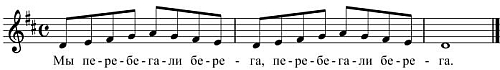 (Слайд №18)Орфоэпия.    В понятие дикции входят: культура, орфоэпия и логика речи. Культура предлагает знание и соблюдение логики речи, правил орфоэпии, соблюдение правильных ударений в словах. Орфоэпия – это единообразие, присущее литературному языку произношение, правильная речь. Певческая орфоэпия отличается от речевой тем, что в вокальной дикции слова ритмически и звуковысотно организованы. В вокальной орфоэпии присутствуют свои законы, так как слово протяжно и как бы «нанизывается» на продолжительность вокальной линии.  Гласные звуки в пении имеют свои особенности. (Слайд №19). Гласные – это те звуки, на которых раскрываются все певческие возможности голоса. Гласные звуки образуются только голосом, в них нет «шума», так как при их произношении воздух свободно проходит через полость рта. Каждый звук требует определённого положения рта, губ, языка. Форма рта, присущая данному гласному звуку, должна быть точной и неизменной до конца его протяженности. Поэтому в дикции в первую очередь нужно добиваться правильного произношения гласных звуков.	Как известно в русском языке шесть гласных:	(И, Э, А, О, У, Ы).	Остановимся на произношении каждого из них.И – рот раскрыт слегка, растянутые губы соприкасаются с зубами, кончик языка касается нижних зубов.Э – губы растянуты, язык, имеющий несколько выпуклую форму, лежит на нижних зубах и подается вперед.А – язык лежит плоско с продольным углублением, касаясь кончиком нижних зубов, губы образуют большой овал.О – губы выдвинуты немного вперёд и имеют округлую форму, язык несколько приподнят у корня.У – губы вытянуты вперёд, язык несколько оттянут назад, спинка его приподнята, а корень опущен.Ы – губы слегка растянуты на столько, что можно вставить мизинец, язык касается только четырех коренных зубов, кончик языка оттянут назад и приподнят. В упражнениях гласные «И, Э, А, О, У, Ы» - артикулируются сначала беззвучно несколько раз, затем следует произносить их уже вслух несколько раз подряд, следя за чёткостью и правильностью артикуляции.	В русской речи очень важно делать правильные ударения в словах. Слог, на который падает ударение, называется ударным. Соответственно в слове, каким бы длинным оно не было, может быть только один ударный слог с выделением какой-либо гласной.И – всегда звучит одинаково независимо от ударения, но после Ж, Ш, Ц, произносится как Ы (жизнь).Э – всегда произносится глубоко (этот, экипаж).А – под ударением произносится ясно (цапля, красота).А – без ударения в начале слова или в конце, а также в первом предударном слоге произносится ясно (арбуз, красиво).О – произносится как «О» только под ударением, без ударения звучит как «А», подчиняясь всем правилам произношения «А».У и Ы – всегда произносится одинаково.Гласные Я, Е, Ё, Ю, И называются йотированными, так как «Я» поётся как «А», «Е», как «Э», «Ё» как «О», «И» как «Е» и наоборот, а иногда объединяется со звуком «Й» (ЙА, ЙО, ЙЕ, ЙИ). Устойчиво и удобно интонировать сочетания АО, ОА, АУ, ОУ, УО, УА, ЕА, ЁО. Сонорно близкие к гласным звукам согласные Л, М, Н, Р, Х, ЛЁ, МИ, ХА, итак далее.	Другая важная составляющая в работе над текстом методика расчленения слов на слоги. Поскольку озвучиваются гласные, то они должны быть открытыми, а все согласные звуки следует относить к следующей гласной, например:Не– ле – та – йсо – ло – ве – йу – о – ко – ше – чка.«И» -  относится к согласным и с ними объединяется. Примеров замены йотированных гласных очень много. Один из них :	Вместо берёза – бирёза                      ребята - рибята	             жалею – желею.	Раскрывая гласные, надо учитывать смысл слов и фразы в целом.(Слайд №20)	Согласные звуки -  это те шумы, которые производит выдыхаемый воздух, упираясь в преградивший ему полностью или отчасти выход из полости рта та или иной орган речи (язык, губы). Согласные как наиболее трудные для произношения, требуют для своего преодоления препятствий и большей активности речевого аппарата.	Согласные бывают звонкие (голосовые), в образовании которых участвует голос - это (б, д, г, в, з, ж, л, м, н, р) и глухие (без голосовые), в образовании которых, голос не участвует – это (п, т, к, ф, с, ц, ш, ч, щ, х).	Согласные звуки являются как бы каркасом слова и в донесении слова до слушателей играют решающую роль. Чёткое и ясное произношение их – важнейшее условие вокальной дикции.Согласно закона орфоэпии, звонкие согласные в конце слова звучат в речи, как соответствующие им глухие: лоб – лоп, снег – снек. Если рядом стоят звонкий и глухой звуки, причём безразлично в каком порядке, то в произношении первый уподобляется второму, то есть: звонкий + глухой = 2 глухих (подкова – поткова, бабка – бапка);	 На стыке двух слов согласные разделяются. Например: «Го-тов, ве-сьмир; за-тем мы наш; по-ём мы песню». В слиянии двух согласных вторая согласная выговаривается более активно. (Взды-ма-ет,встре-пе-нё-цца).	Слоги «тся», «ться» поютсякак «цца» (встрепенёцца, пробирацца). Слог «ся» - как «са» (закружилса). Слог «го» в конце как «во» (каво, ево). Для чёткости дикции согласные подменяют друг друга, например: «с» на «з» (скромный-зкромный, бессмертный-безсмертный, расскажи-разскажи), «г» на «к» (друг-друк), «б» на «п» (дуб-дуп), «д» на «т» (парад-парат, сад-сат), «в» на «ф» (красив-красиф).	Сочетания слогов « чн», «чт» подменяются на «ш» (скучно-скушно), кроме случаев, когда при подмене теряется смысл слова. Сочетание «сч» поётся как «щ» (счастье-щастье, счёт-щёт).	Сочетание «тс» поётся как «ц». Иногда одна из согласных вовсе выпадает: (солнце-сонце, поздний-позний, сердце-серце).	Исходя из этих правил, необходимо тщательно прорабатывать стихотворный текст. Чёткость согласных звуков не должна прерывать связного звучания, тем самым не будет прерываться каптилена. Надо всегда помнить, что согласные должны произноситься активно, мгновенно, чётко и легко. Они не могут разбивать поток гласных и сцепление гласных между собой. Тем самым будет правильно организован и поток согласных. Необходимо следить за осмысленным и эмоционально насыщенным пропеванием слов. Заключение	Поведем некоторые итоги связанные методикой работы над дикцией. Во-первых, без ясной и чёткой дикции невозможно создать полноценный художественный образ, поэтому работа над дикцией приобретает столь важное значение. Чистота дикции помогает учащимся – певцам выразительно и точно доносить свои мысли, чувства до слушателя. Чтобы добиться чёткого и ясного произношения слов и фраз в целом, безукоризненного звучания гласных и согласных, надо неустанно работать над развитием артикуляционного аппарата и его технических возможностей.	В данной методической работе специальные упражнения систематизированы:	а) упражнения для разминки и тренировки активных мышц речевого аппарата, которые развивают и укрепляют мышцы рта, челюсти, губ, языка;	б) упражнения для правильной отработки артикуляционного уклада каждого гласного и согласного звуков.	Подобные занятия находятся в русле здоровье-сберегающих технологий обучения. Они направлены на формирование умения обучающегося контролировать внимание на артикуляционном аппарате, не пропуская никаких зажимов. При этом не надо бояться усталости мышц,  надо избегать новых зажатий. Учащиеся должны анализировать собственные ощущения при пении или выполнении упражнений артикуляционной гимнастики. Свобода, естественность, отсутствие всякого напряжения, должно быть характерным для достижения поставленной цели, то есть хорошей дикции.	Только здоровый голосовой аппарат, хорошая вокальная выучка, ежедневный тренаж могут служить основой, надежным фундаментом, на котором выстраивается высокое творческое достижение певца. При обучении педагог обязан тонко чувствовать индивидуальную природу голосового аппарата и всю физиологию певческого аппарата. И в связи с этим индивидуально отбирать удобные и полезные приемы в процессе обучения. Полезно вместе с учеником анализировать и исправлять ошибки. Конечная цель любого обучения – добиться того, чтобы ученик пел свободно, полётным звуком, без напряжения, точно фокусируя звуки, способствующие тембрально-яркому звучанию.	Голос как брильянт. Он засверкает, если очистить каждую его грань от того, что мешает ему светиться полётно и ярко.	В этом и состоит суть педагогической работы мастера-хоровика, владеющего вокальными методиками и всем комплексом практических упражнений постановки голоса. Решению некоторых вопросов, связанных с формированием правильной артикуляции и дикции у обучающихся пению детей, была посвящена данная методическая работа.(Слайд № 21)Список методической литературы:Н.Н. Добровольская «Вокальные упражнения в школе подростков».Ф.М. Аникеев, З.И. Аникеева «Как развивать певческие голос».Е.А. Саричева «Техника сценической речи».Н.Б. Гонтаренко «Уроки сольного пения».Т.М. Орлова « Учите детей петь».